1、2021年3月8日,受害人马某称自己在手机淘宝以刷单的形式返佣金为由被实施诈骗，被骗人民币16387元，遂报警。2、2021年3月8日，受害人司某称自己在手机淘宝上购买洗面奶，价值60元，购买后对此洗面奶不满意需要退货，在退货期间被骗子窃取信息，实施诈骗，被骗人民币200元，遂报警。3、2021年3月5日，受害人陈某称自己在手机上玩一款名叫“熹妃传”的游戏时被人以兑换游戏元宝通过扫描对方发送过来的二维码支付的方式被骗13303元，遂报警。4、2021年3月5日，受害人范某接到称自己是支付宝客服的电话，以帮其消除网上贷款记录为由，骗其通过提供银行卡卡号和验证码后，银行卡卡内被转走5448元，后发现被骗遂报警。5、2021年3月5日，受害人张某接到电话称其自己是银监会客服，称其支付宝需要升级，对方以注销校园贷为由，骗其通过手机银行向对方分五次转账共计136872元，后发现被骗，遂报警。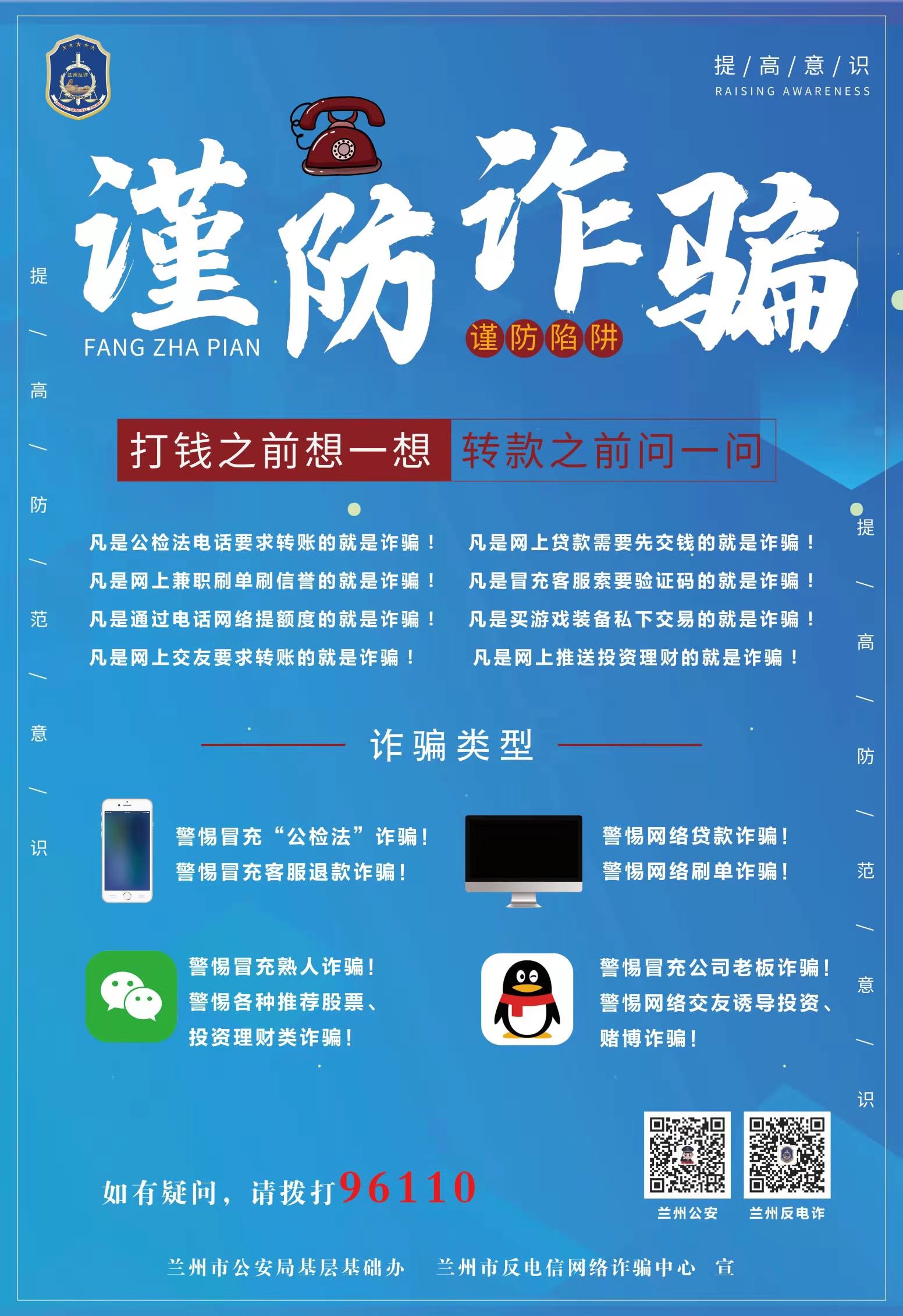 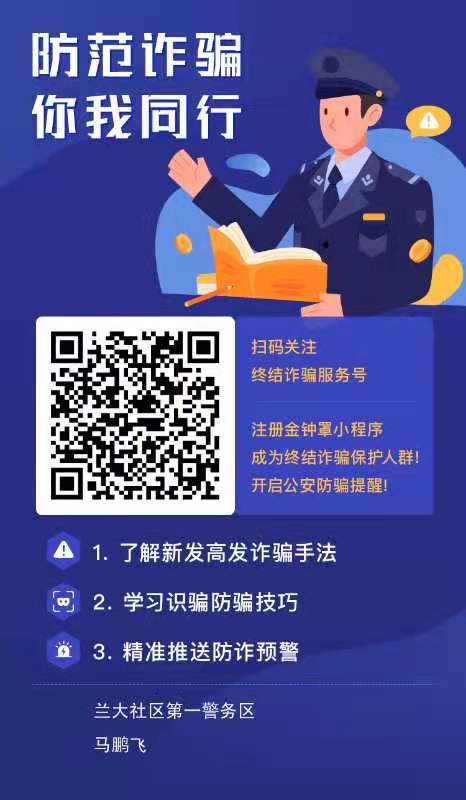 